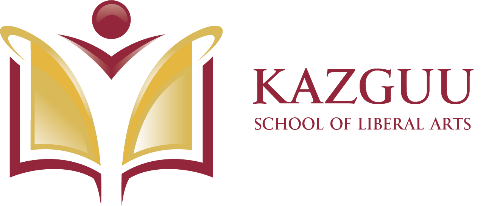 ВЫСШАЯ ГУМАНИТАРНАЯ ШКОЛАРекомендуемое количество кредитовдля специальности Переводческое дело (2020 год поступления)срок обучения – 3 годаСұрақтарыңызды эдвайзерге b_kustubayeva@kazguu.kz корпоративтік пошта арқылы жіберуіңізді сұраймыз.При возникновении вопросов, свяжитесь с эдвайзером посредством корпоративной почты b_kustubayeva@kazguu.kzIf you have a question, please, contact your advisor via corporate e-mail b_kustubayeva@kazguu.kz СеместрКод дисциплиныНаименование дисциплиныКредиты2 год обучения (курс)2 год обучения (курс)2 год обучения (курс)2 год обучения (курс)1Базовые дисциплины – обязательный (вузовский) компонентБазовые дисциплины – обязательный (вузовский) компонент101Term 3204Терминология – М2, М351FL III 3210Второй иностранный язык III (B1)51Базовые дисциплины - компонент по выборуБазовые дисциплины - компонент по выбору101MMS 3215СМИ и общество - M151FTGMT 3216Функциональные типы и жанры медиа текстов - M151LA 3224Теория и методика изучения иностранного языка - M451TM 3322Теория смысла51Interpretation Techniques Developmnet51TOLES Foundation (ПД)51Профилирующие дисциплины - вузовский компонентПрофилирующие дисциплины - вузовский компонент101Tran II 3305Письменный перевод  II –М251CSI II 3306Последовательный и синхронный перевод   II  - М351ИТОГО В СЕМЕСТРИТОГО В СЕМЕСТР322Базовые дисциплины - обязательный (вузовский) компонентБазовые дисциплины - обязательный (вузовский) компонент102TTP 3205Translation tools and Practice52FL IV 3211Второй иностранный язык IV (B2)52Базовые дисциплины - компонент по выборуБазовые дисциплины - компонент по выбору102SW 3217Спичрайтинг - M152CE 3218Этика общения - M152CDMD 3225Разработка курсов и учебных материалов - M452TL2TL 3227Технологии в обучении английскому языку - M452CLIL 3228Предметно-языковое интегрированное обучение - M452Профилирующие дисциплины – компонент по выборуПрофилирующие дисциплины – компонент по выбору102Tran III 3312Письменный перевод III – М2102CSI II 3313Последовательный и синхронный перевод III – М3102Профессиональная практикаПрофессиональная практика22PP IПроизводственная практика I22ИТОГО В СЕМЕСТРИТОГО В СЕМЕСТР34